　ワークシート　　色鉛筆で表現する　　　　　　　　　　　　　　　　　　　『美術資料』 P.42　色鉛筆で描く① P.38いわさきちひろの「王子を想う人魚姫」は水彩絵の具で描かれたものですが、この作品の一部分を色の変化に着目しながら色鉛筆で描き写していきましょう。また、その際P.42「タッチの工夫」のハッチングや点描を使って、様々な色鉛筆の使い方にも挑戦しましょう。② 色鉛筆を使って、P.3「色相環」の内側の連続する色の変化を「ぼかし」で描いてみましょう。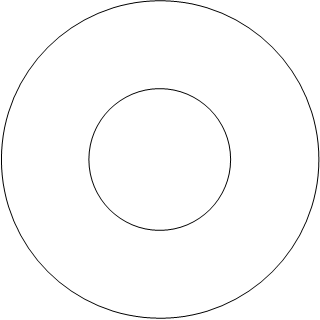 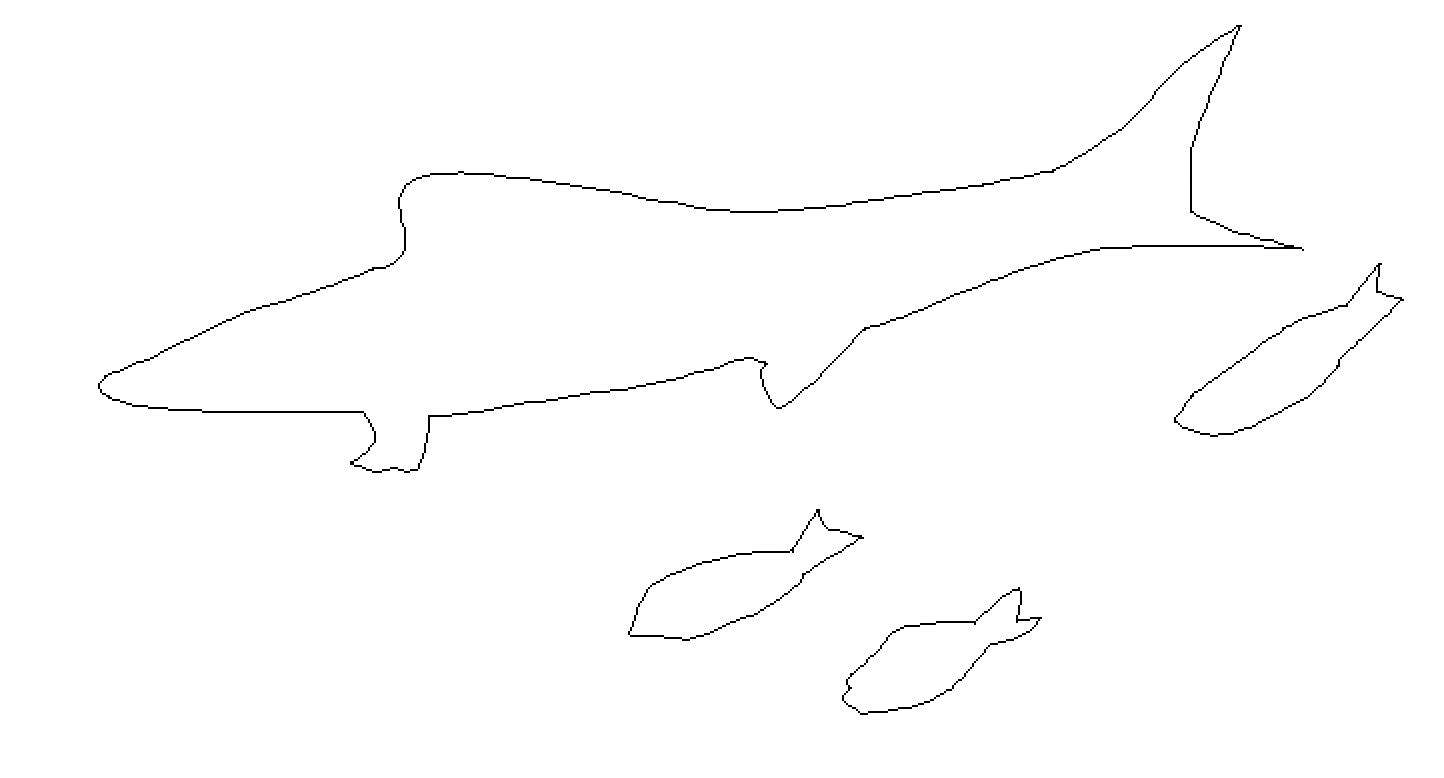 例ハッチングぼかし点描